How Are Comics Queer?Comicspost by Sara Lautman on April 18, 2014 - 4:46pm;tagged art, LGBT, queer.Artist Sara Lautman attended the giant MOCCA Arts Fest in New York earlier this month to check out the show's queer content. Sara turned her experience into this original comic for Bitch.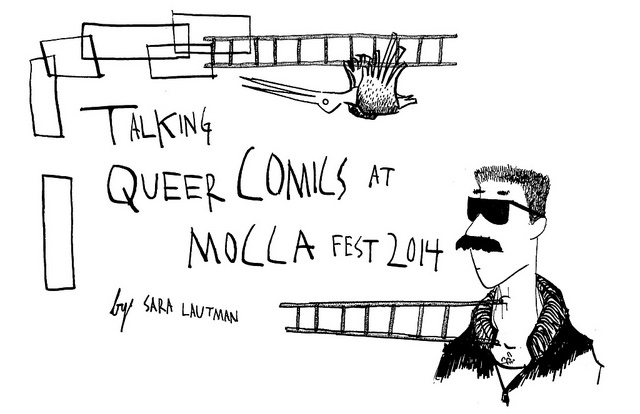 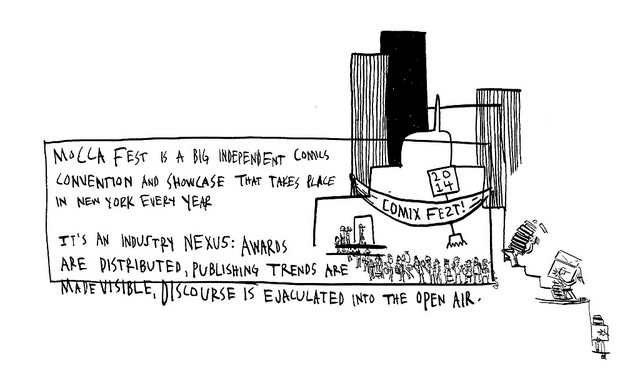 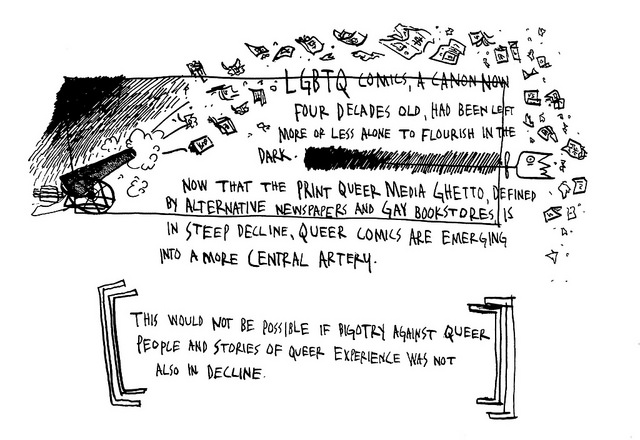 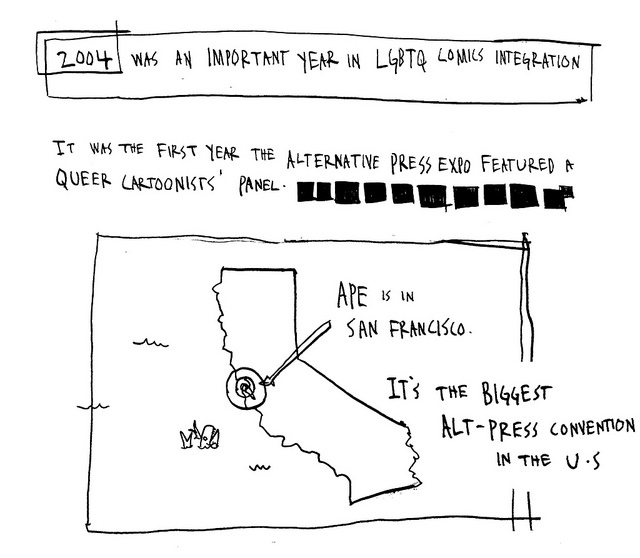 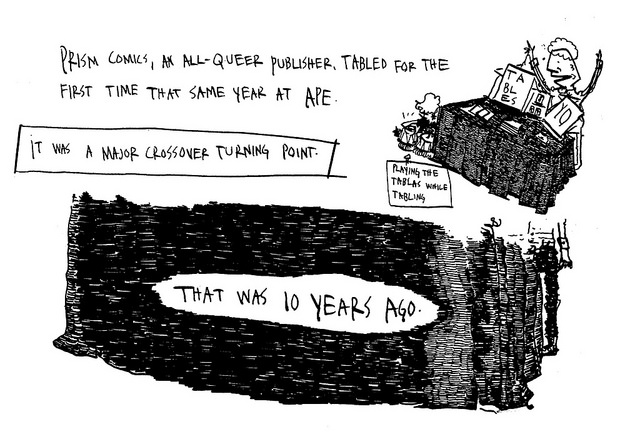 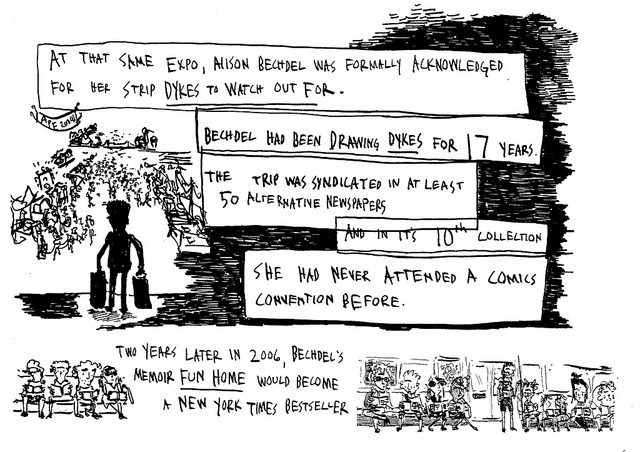 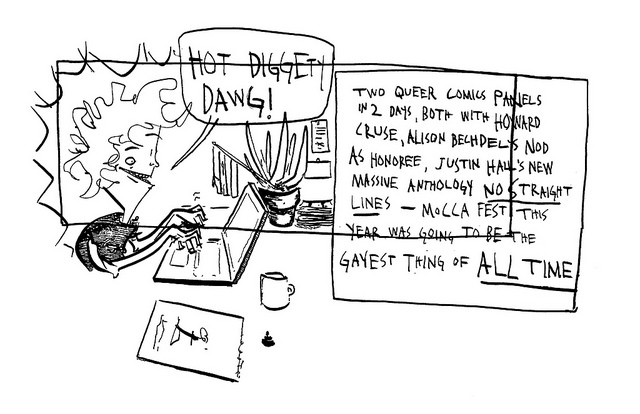 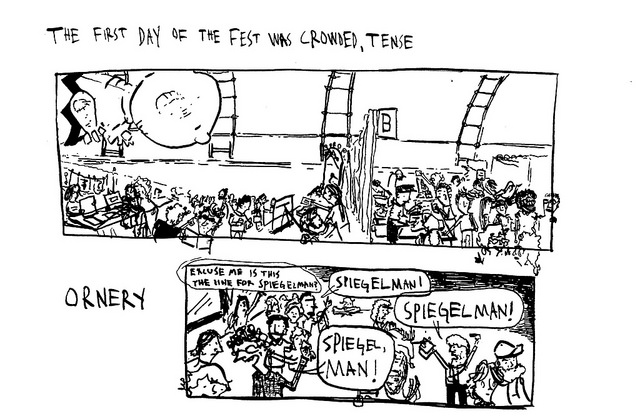 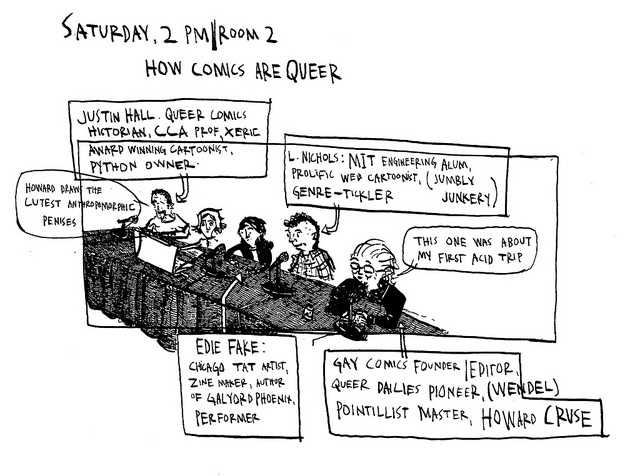 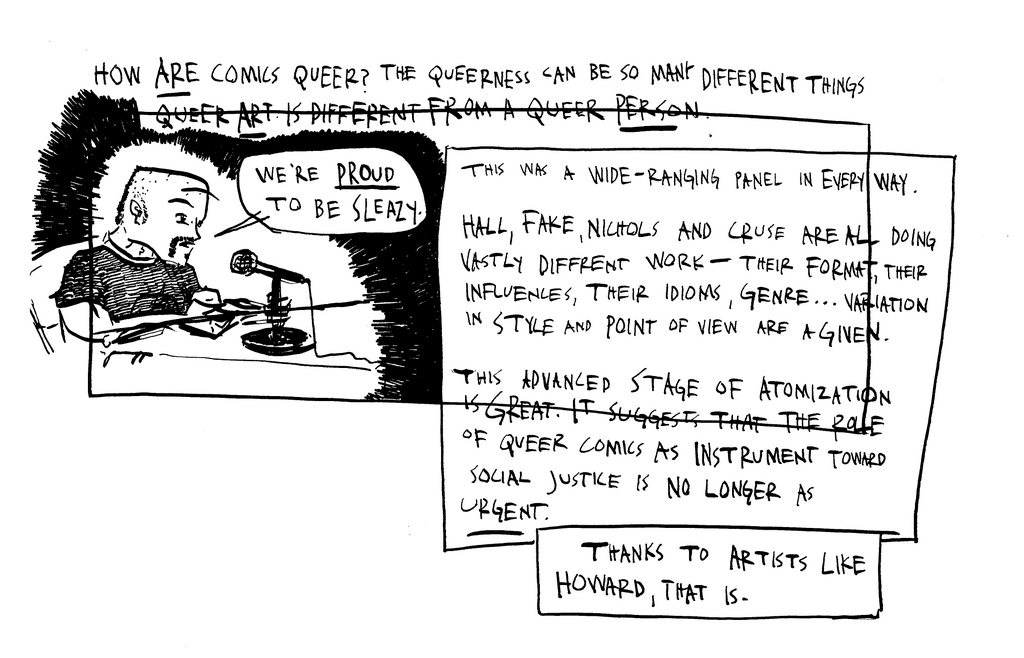 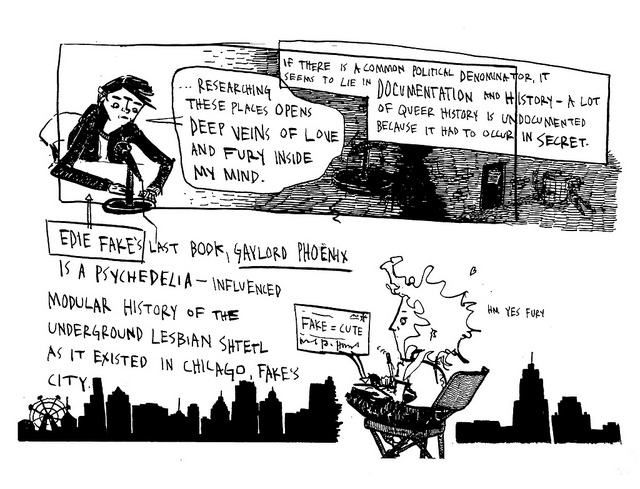 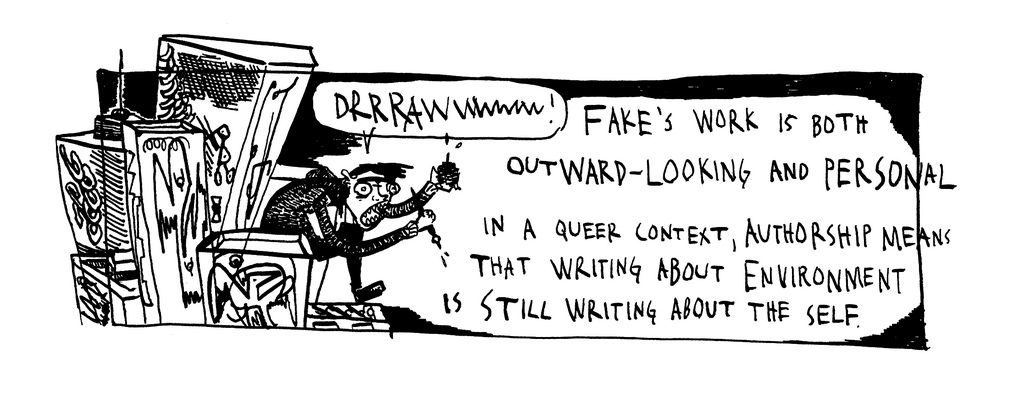 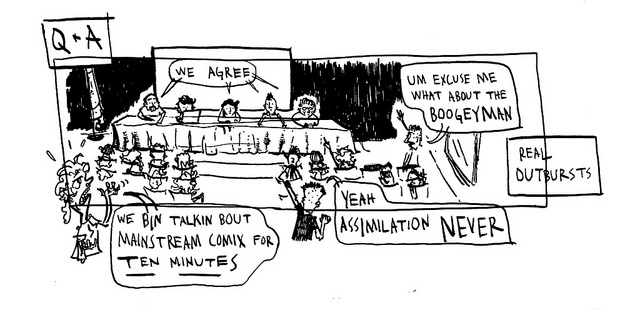 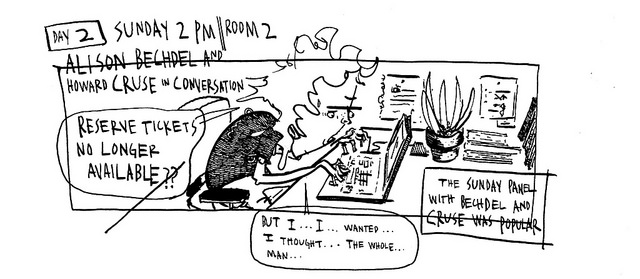 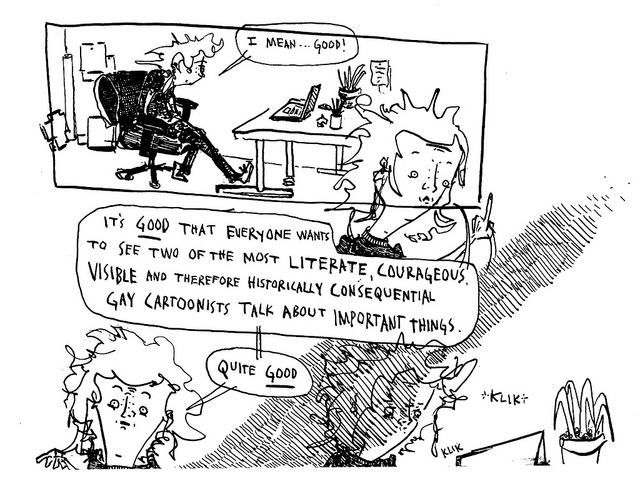 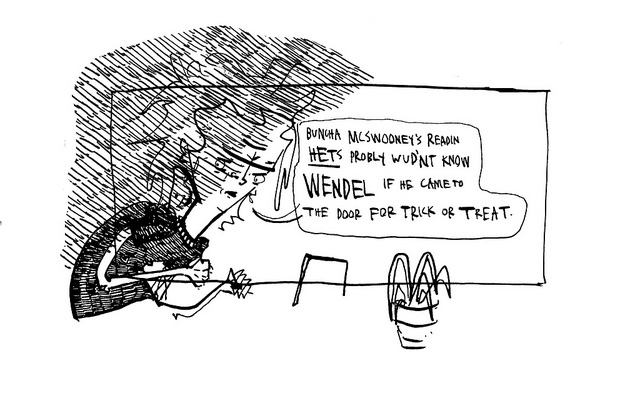 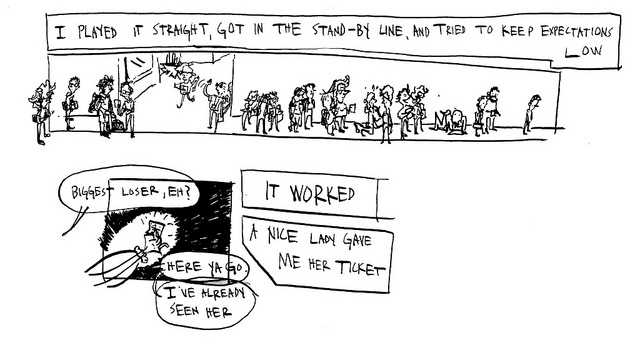 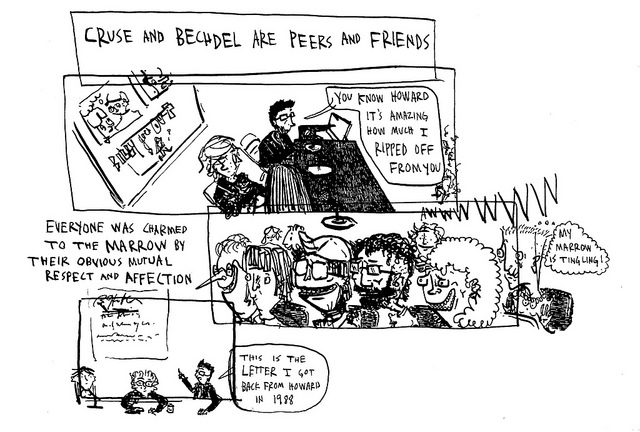 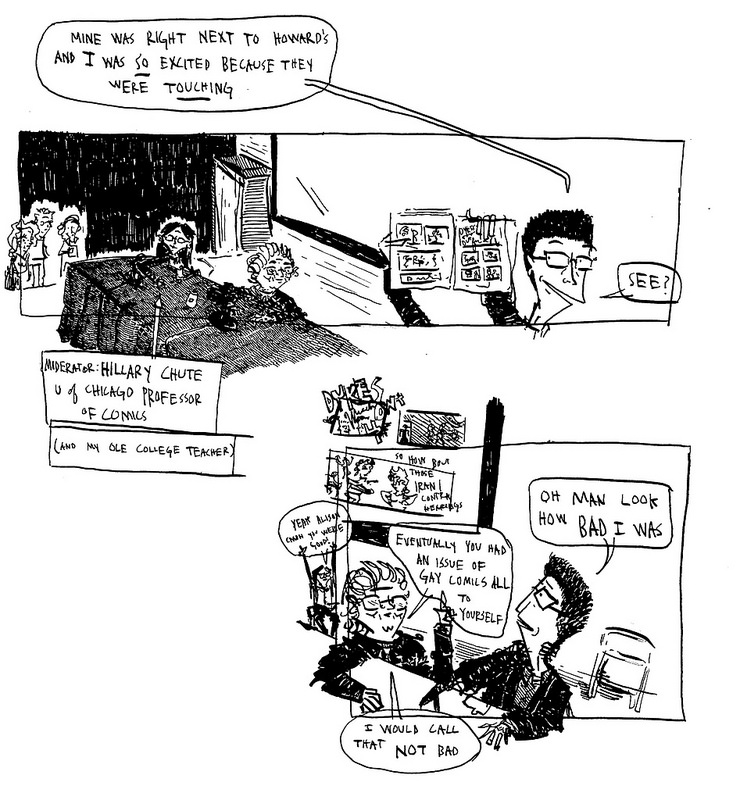 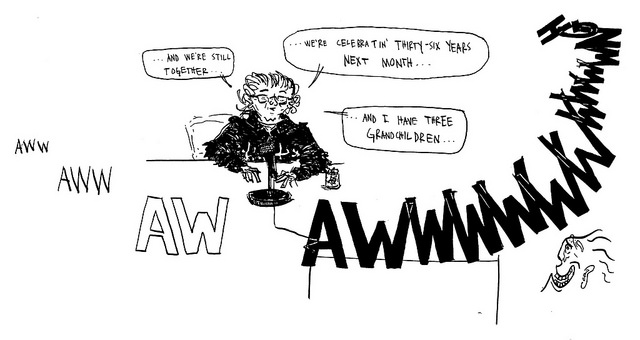 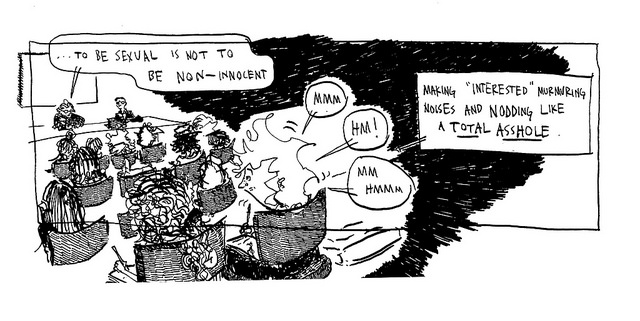 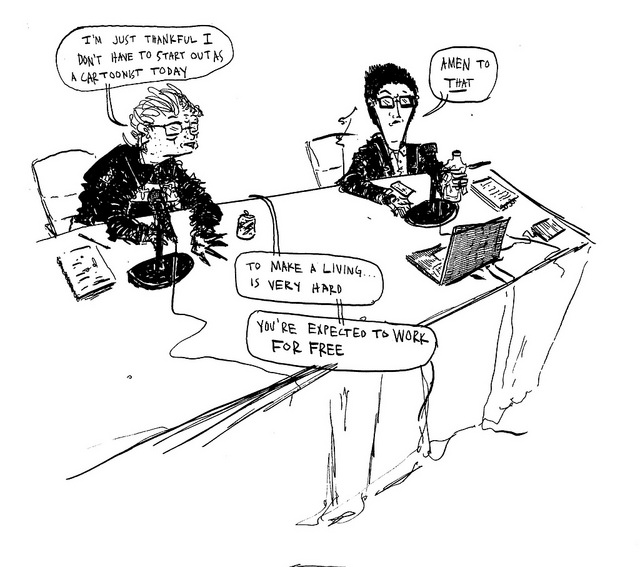 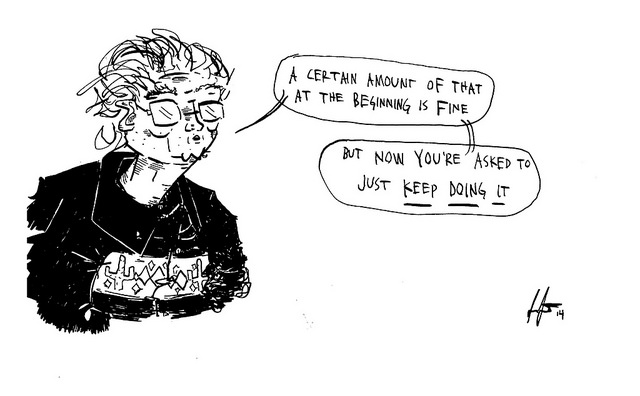 Sara Lautman is a cartoonist living in Baltimore. 